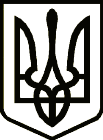 УКРАЇНАНОВГОРОД-СІВЕРСЬКА РАЙОННА РАДА  ЧЕРНІГІВСЬКОЇ ОБЛАСТІРІШЕННЯ(тридцять дев’ята (позачергова) сесія сьомого скликання)21 жовтня  2020 року								      №	 626		м. Новгород-СіверськийПро внесення змін у додаток 2 доПрограми створення та використання матеріальних резервів для запобігання, ліквідації надзвичайних ситуацій і їх наслідків у Новгород-Сіверському районі на 2016-2020 роки	З метою реалізації заходів державної політики у сфері захисту населення, навколишнього природного середовища та майна від надзвичайних ситуацій техногенного та природного  характеру,  керуючись  пунктом 16 частини першої статті 43 Закону України «Про місцеве самоврядування в Україні», районна рада вирішила:	1. Внести зміни у додаток 2 до Програми створення та використання матеріальних резервів для запобігання, ліквідації надзвичайних ситуацій і їх наслідків у Новгород-Сіверському районі на 2016-2020 роки, затвердженої рішенням Новгород-Сіверської районної ради Чернігівської області від            30 жовтня 2015 року (далі – Програма) із змінами, виклавши його у новій редакції, що додається. 	2. Новгород-Сіверській районній державній адміністрації Чернігівської області забезпечити виконання Програми з урахуванням внесених змін.	3. Контроль за виконанням рішення покласти на постійну комісію районної ради з питань соціального і економічного розвитку району, будівництва, ефективного використання природних ресурсів та регулювання земельних відносин.Голова районної ради						          В. М. КауфманПогоджено:Заступник голови районної державної адміністрації						В.М. КропотНачальник з питань правової роботи, запобігання та виявлення корупції, цифрового забезпечення районної державної адміністрації 					Ю.М. БілийВ.о. начальника фінансового відділу районної державної адміністрації					Р.І. КовзаленкоНачальник відділу з юридичних питань та комунальної власності виконавчого апарату районної ради							Т.В. Щепочкіна